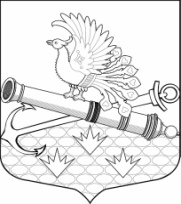 МУНИЦИПАЛЬНЫЙ СОВЕТ МУНИЦИПАЛЬНОГО ОБРАЗОВАНИЯМУНИЦИПАЛЬНЫЙ ОКРУГ ОБУХОВСКИЙШЕСТОЙ СОЗЫВ192012, Санкт-Петербург, 2-й Рабфаковский, д. 2, тел. (факс) 368-49-45E-mail: info@ moobuhovskiy.ru      http://мообуховский.рфПРОЕКТРЕШЕНИЕ № 03-2024/6«      »              2024 года                                                                                                                                                             О внесении изменений в решение МС МО МО Обуховский от 11.03.2014 № 494 «Об утверждении Положения «О порядке присвоения классногочина депутату МС, члену выборногооргана ОМСУ, выборному должностномулицу МО МО Обуховский»В соответствии с Законом Санкт-Петербурга от 03.10.2008 года № 537-94 «О гарантиях осуществления полномочий депутата муниципального совета  муниципального образования, члена выборного органа местного самоуправления в Санкт-Петербурге, выборного должностного лица местного самоуправления в Санкт-Петербурге» муниципальный совет Муниципального образования муниципальный округ ОбуховскийРЕШИЛ:1. Внести следующие изменения в решение МС МО МО Обуховский от 11.03.2014 
№ 494 (далее - Решение):1.1. название Решения изложить в следующей редакции: «Об утверждении Положения «О порядке присвоения классного чина депутату МС МО МО Обуховский, выборному должностному лицу МО МО Обуховский»;1.2. в преамбуле Решения наименование Закона Санкт-Петербурга от 03.10.2008 года № 537-94 изложить в следующей редакции «О гарантиях осуществления полномочий депутата муниципального совета внутригородского муниципального образования города федерального значения Санкт-Петербурга, члена выборного органа местного самоуправления в Санкт-Петербурге, выборного должностного лица местного самоуправления в Санкт-Петербурге»;1.3. пункт 1 Решения изложить в следующей редакции: «Утвердить Положение «О порядке присвоения классного чина депутату МС МО МО Обуховский, выборному должностному лицу МО МО Обуховский» согласно приложению №1 к настоящему решению.»;1.4. в пункте 2 Решения словосочетание «www.moobuhovskiy.sankt-peterburg.info» исключить.2. Название приложения № 1 к Решению  (далее - Приложение) изложить в следующей редакции: «Положение «О порядке присвоения классного чина депутату МС МО МО Обуховский, выборному должностному лицу МО МО Обуховский».2.1. пункт 1 Приложения изложить в следующей редакции: «Настоящее Положение «О порядке присвоения классного чина депутату МС МО МО Обуховский, выборному должностному лицу МО МО Обуховский»  регулирует порядок присвоения классного чина осуществляющим свои полномочия на постоянной основе депутату муниципального совета, выборному должностному лицу местного самоуправления при замещении соответствующей занимаемой должности в органе местного самоуправления МО МО Обуховский (далее по тексту - лица, замещающие муниципальные должности);2.2. в пункте 3 Приложения словосочетание «члену выборного органа местного самоуправления - не ранее 2-х лет и не позднее 3-х лет со дня избрания на соответствующую должность» исключить;3. Разместить настоящее решение на официальном сайте МО МО Обуховский. 4. Контроль за исполнением настоящего решения возложить на главу  муниципального образования, исполняющего полномочия председателя муниципального совета.5. Настоящее решение вступает в силу с момента опубликования (обнародования).Глава муниципального образованиямуниципальный округ Обуховский, исполняющий полномочия председателямуниципального совета                                                                                                             В.Ю. Бакулин